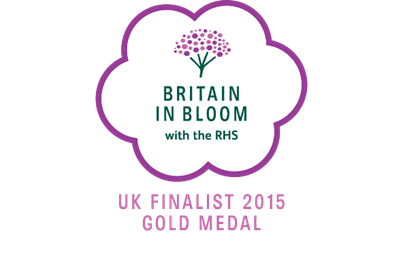 CLAVERLEY IN BLOOM ()Minutes of Meeting held on 23rd May, 2017Present:  Rod Parr (Chair), Andy Crackle, Janet Ryan, Jacqui Cooper, Brent Walker-Drew,  Paul Pickerall ,Peter Barby Apologies:  Minutes of Last Meeting: Agreed AccountsAccount balance £3,884.58 (excluding £118.47 ring fenced as contingency for the Aston Land bank shrub planting campaign)AC presented the CIB certified accounts for 1/1 – 31/12/16.Cheques -  donations/expenses:£70.00 donation to CIB from Norah Glass.£20.00 to RP regarding purchase of 2 tickets for HEIB spring seminar.£14.25 to JC for purchase of thank you gift to auditor.Matters ArisingDog Poo/Litter poster – School CompetitionThanks to PB/PP/JR and to Brian Ryan for enlarging the posters and boards. These have been placed at strategic points around the village.   The meeting felt that there should be extra litter posters at the village entry points. RP will liaise with the Parish Council for permission to do this.                   Action:     PB/PP to photocopy and enlarge the posters please liaise.                                   PB to laminate and provide stakes.                                   JR to liaise with Brian Ryan re backing boards.                 Churchyard – 8th March 2017                                     JR/JC pruned the roses and cut back the penstemmons in the churchyard. CIB removed the chrysanthemums from the winter planting at the same time.                    Bullring Tidy-up & Winter Planting – 11th March 2017         RP/AC/JR/JC tidied up of the Bullring and planted the polyanthus in the Bullring troughs to brighten up the existing scheme, there were some left over which went into the Aston Lane and Pound St planters. RP planted polyanthus saved from last winter’s planting into the Winchester crossroads and Digbeth Lane troughs at a later date.                   School Tree Planting 20th March – School Litter Pick 27th March, 2017                  PP co-ordinated the tree planting exercise on land behind Mr Kendrick’s barn on the 20th March.  The children planted around 100 whips, mostly oak whips with some Rowan and Hornbeam. The children enjoyed the afternoon.  PP had around 20 whips over which the meeting decided could go into the Aston Lane hedge at a later date. The annual school litter pick was held on the 27th March.  RP/JR/JC represented CIB. There was a full class of 31 children taking part. We split into 2 groups one on the school field and the other the footpath, forest school and Wapping Alley. A surprising amount of litter was found plus a few children managed collect dog poo on their footwear as well!  RP collected the pickers, bags etc. from Shropshire Council but had to make numerous calls and had real difficultly picking the equipment up. PP purchased 5 collars for the rubbish sacks for CIB use during this event and subsequent litter picks.                     Heart of England in Bloom Spring Seminar – 31st March 2017         RP/LP/JC attended the seminar in Malvern.  As usual an interesting day which always provides helpful advice.  It was heartening to see that the neighbourhood entries have substantially increased. Plus gave us food for thought with planning for 2018.                     Lane Litter Pick - 9th April 2017 – 9.30 amCIB and volunteers undertook a litter pick of the main entrance lanes in the village. 20 full bags of rubbish was collected.  Thank you to all who turned out on the day to help with this mammoth task.  It was decided that due to time constraints we were not able to clear undergrowth as well accordingly RP cancelled the skip.                    Tree Avenue                      PP has obtained permission from Mr Kendrick regarding the planting of an avenue of trees alongside his side of the lane running from Winchester Cross roads to the top of High Street. Mr Paul Marsh owns the field on the other side of the road so permission must be sort regarding planting on this side.  Larger specimens and probably root ball will be used.  PP and RP will investigate the costs of stakes etc.                     Action:  	RP, PP to contact Mr. Marsh regarding permission to plant.                                   RP, PP to investigate costs involved with this project and procurement of species.                              Award Certificates               CIB have accumulated a large number of award certificates. JC has purchased a folder so that the village awards and press cuttings could be placed on public view perhaps in the church. RP will confirm with Garry Ward. Action:	JC assemble folder.                 RP confirm with Garry Ward and run off copies of certificates.                  Britain in Bloom Gold Award Signage                                         The black and gold signs will be worded as follows: ‘Britain in Bloom Gold Award Winner’. These will be placed onto the      front of the planting boxes.   Action:    RP order signs as previously agreed by PC. Forthcoming Events/Projects         Aston Lane Bank – 25th May, 2017          .        RP/AC/JR to look at the shrubs and trees on Aston Lane bank to ascertain if CIB needs to replace any stock.  Action:  	RP/AC/JR to meet early evening of the 25th.Summer Planting pre prep – 1st June – Planting 3rd June 2017 CIB will clear out the winter planting and replace the compost on the 1st June, 2017  CIB will plant the summer bedding on the 3rd June, 2017.Coffee grounds to be added to the compost to promote water retention.                Action:      All available on both dates.                                   Add coffee grounds to Winchester Crossroad bed.                 Church Street Planting BedCIB will weed and generally tidy-up the Church Street bed.                  Action: 	ASAP.                 Pre- Flower Festival Tidy-Up 6th July 2017 – 6pm                             CIB will organise a general tidy-up of the Bull ring area and street scene before the Festival on the 8th July, 2017 Action:	All who can attend on the day please meet in the Bullring at 6pm.                 Village Front Garden Competition – Judging Last week in July                           .     CIB will host a front garden and hanging basket competition again this summer. .Judging the last week in July.                                  Douglas Cockburn of New Barns Nursery has kindly agreed to judge. The prizes will once again be £50 first prize,                                 £25 second and £15 third.  The meeting agreed the poster format.                      Action:    JC to produce posters.                                                                      JC to distribute posters.               JC, JR to compile list of entrants 21st July               RP, JR, JC to attend on the judging day. We are aiming for the 27th July.                 Autumn Quiz – The Plough – August/September 17. PP will speak to Keith about a suitable date for the autumn quiz at The Plough. The meeting felt that 6th September might work for us all.                  Action:      PP speak to Keith about 6th September as a suitable date.                  Outdoor Classroom – Autumn/Winter                                     CIB will look to renovate the willow arch during the winter months    Telephone Box – Removal by BT and installation of Planting Troughs        The Parish Council is still waiting the date of the BT telephone box removal. Until that time CIB are unable to site the new planters in this area.  .                  Action:     RP – Ask Gill Price (PC Clerk) to keep CIB informed of the expected date of removal.                 Danesbrook Tree and Shrub PlantingPP intends to plant a limited number of trees and shrubs at Danesbrook. PP hopes to clear the overgrown bed.                                  Action:      PP continue to contact residents.                                    RP has a handful of species that would fit well into the street scene.                Tree Planting – autumn/winter 2016/17 – Aston Lane Bank                          .         CIB will plant more trees and shrubs in the Aston Lane bank when time and resources allow.               Action:  	RP/PP to research suitable specimens.  2017/18 IssuesWildflower- Spring 2018In the spring CIB will endeavour to create a small wildflower area on Aston Lane Bank using seed donated by a local supporter.School Planting Beds – Spring 2018CIB will undertake to renovate the school planting beds during the spring of 2018. Plus make the area more insect friendly.Halo MagazineJune/July EntrySummer PlantingFlower Festival Tidy-upGarden CompetitionLitter PostersAction:	RP – Prepare entryAOBThe PoundJR suggested that the Pound could be planted with shade tolerant plants such as ferns mixed with sculptural driftwood/tree stumps etc. The meeting agreed that the idea was worth further consideration.Action:	JR to research suitable plant varieties etc. and report back to next meetingDate of Next Meeting:  September 2017(date to be arranged)